Team Name:Team Name:Team Name:Team Name:Team Name:Team Name:Team Name:Team Name:Team Name:Team Name:All questions and answers correct at time of writing September 2018. Written by Cask Marque.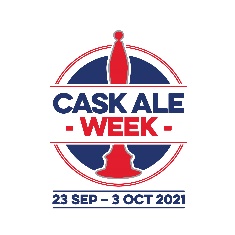 Round 1QuestionsAnswersQ1.Q2.Q3.Q4.Q5.Q6.Q7.Q8.Q9.Q10.Round 2QuestionsAnswersQ1.Q2.Q3.Q4.Q5.Q6.Q7.Q8.Q9.Q10.Round 3QuestionsAnswersQ1.Q2.Q3.Q4.Q5.Q6.Q7.Q8.Q9.Q10.Round 4QuestionsAnswersQ1.Q2.Q3.Q4.Q5.Q6.Q7.Q8.Q9.Q10.Round 5QuestionsAnswersQ1.Q2.Q3.Q4.Q5.Q6.Q7.Q8.Q9.Q10.Round 6QuestionsAnswersQ1.Q2.Q3.Q4.Q5.Q6.Q7.Q8.Q9.Q10.Round 7QuestionsAnswersQ1.Q2.Q3.Q4.Q5.Q6.Q7.Q8.Q9.Q10.Round 8QuestionsAnswersQ1.Q2.Q3.Q4.Q5.Q6.Q7.Q8.Q9.Q10.Round 9QuestionsAnswersQ1.Q2.Q3.Q4.Q5.Q6.Q7.Q8.Q9.Q10.Round 10QuestionsAnswersQ1.Q2.Q3.Q4.Q5.Q6.Q7.Q8.Q9.Q10.